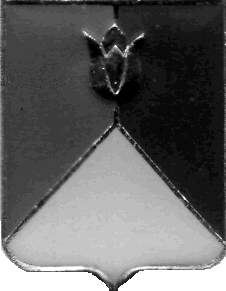 РОССИЙСКАЯ ФЕДЕРАЦИЯАДМИНИСТРАЦИЯ КУНАШАКСКОГО МУНИЦИПАЛЬНОГО РАЙОНАЧЕЛЯБИНСКОЙ ОБЛАСТИРАСПОРЯЖЕНИЕот 20.08.2019 г.  № 579-рО проведении плановой проверкиВ соответствии с пунктом 3 части 3 статьи 99 Федерального закона от 05.04.2013 г. № 44-ФЗ «О контрактной системе в сфере закупок товаров, работ, услуг для обеспечения государственных и муниципальных нужд», Постановлением администрации Кунашакского муниципального района от 01.06.2016 г. № 592 «Об утверждении Порядка проведения плановых проверок, предусмотренных Федеральным законом от 05.04.2013 года     №44-ФЗ «О контрактной системе в сфере закупок товаров, работ, услуг для обеспечения государственных и муниципальных нужд»», Распоряжением администрации Кунашакского муниципального района от 17.06.2019 года   № 428-р «Об утверждении Плана проведения проверок, предусмотренных Федеральным законом от 05.04.2013 г. № 44-ФЗ «О контрактной системе в сфере закупок товаров, работ, услуг для обеспечения государственных и муниципальных нужд» на 2 полугодие 2019 года:1.    Провести плановую проверку в сфере закупок товаров, работ, услуг  в Куяшском сельском поселении, по адресу:  456738, Челябинская  область,  Кунашакский  район,  с. Большой Куяш,  ул. Калинина, 12.2. Установить, что настоящая проверка проводится с целью предупреждения и выявления нарушения законодательства РФ в сфере закупок. 3. Определить проверяемый период – с 1 августа 2018 г.                                по 1 сентября 2019г. 4.     Дата начала проведения проверки – 28 августа 2019 г., дата окончания проведения проверки – 26 сентября 2019 г.5.     Срок, в течение которого составляется акт по результатам проведения  проверки – не позднее 27 сентября 2019 г.6.     Назначить лиц, уполномоченных на проведение проверки:Глава района                                                                                         С.Н. АминовПантелееву В. А.- ведущего специалиста Контрольного управления администрации Кунашакского муниципального района.Саитхужину И. Р.- руководителя Контрольного управления администрации Кунашакского муниципального района.